Нарисуй человека.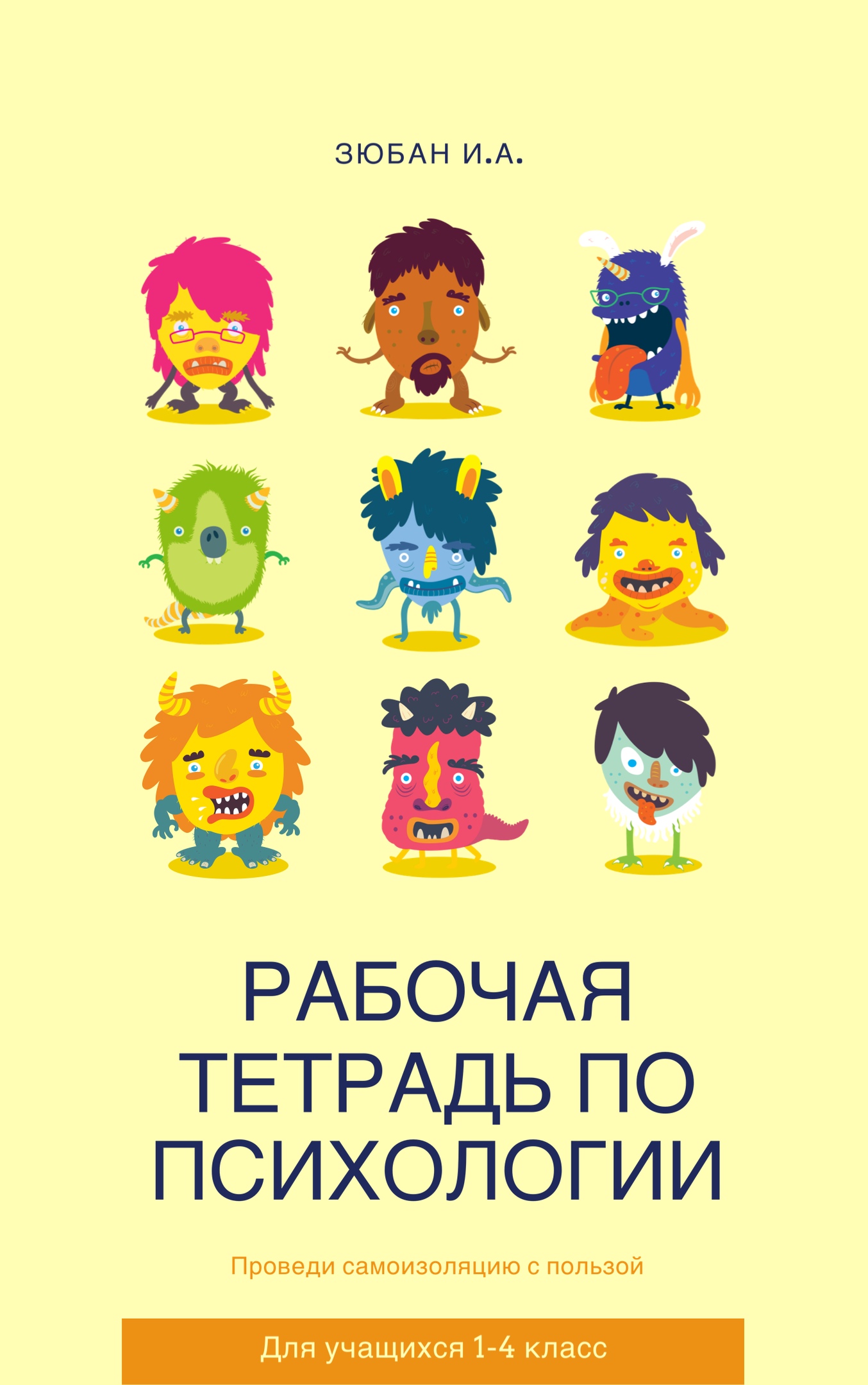 Расскажи об этом человеке (тебе помогут вопросы ниже)Кто этот человек?Где он живет?Есть ли у него друзья?Чем он занимается?Добрый он или злой?На кого он смотрит?Кто смотрит на него?Знаком тебе этот человек?На кого он похож, кого он напоминает?О ком ты думал, когда рисовал?Что делает нарисованный человек, чем он в данный момент занят?Сколько ему лет?Где он находится?Что вокруг него?О чем он думает?Что он чувствует?Чем он занимается?Он тебе нравится?У него есть плохие привычки?У него есть какие-нибудь желания?Что тебе приходит в голову, когда ты смотришь на этого нарисованного человека?Что больше всего хочет этот человек?Что такое чувства?Прочитай названия чувств и раскрась каждый кружочек своим цветом. Фигурки каждого чувства можно вылепить из пластилина, как ты их себе представляешь.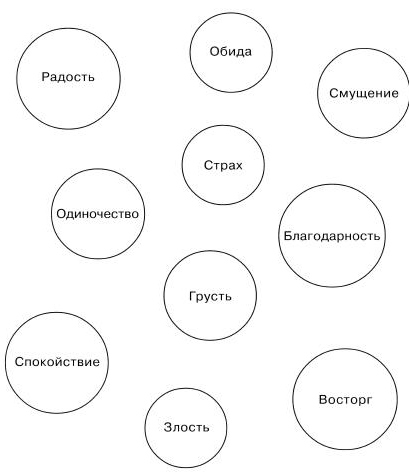 Я люблю.Перед тобой домик из кубиков. В кружочке напиши своё имя, а в каждом прямоугольнике нарисуй или напиши что ты любишь.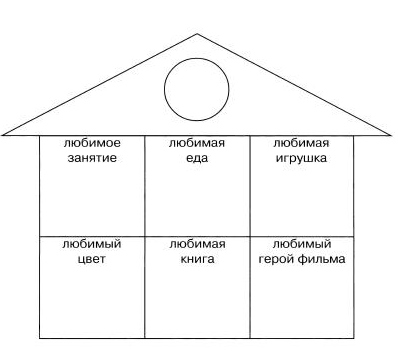 Я - особенный.Представь, что ты сидишь на этом троне. Нарисуй себя, а в кружочках рядом напиши свои лучшие качества.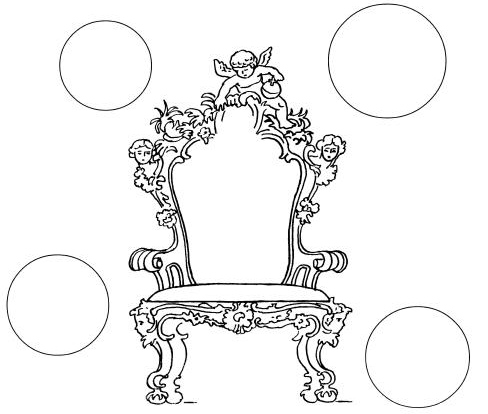 Прочитай вместе со взрослыми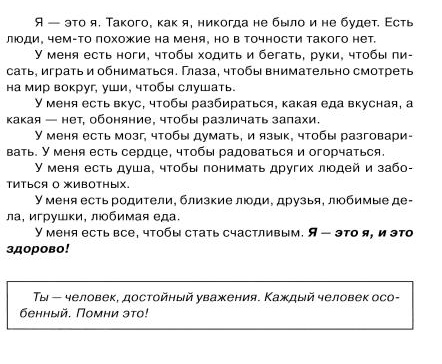 Прочитай этот текст снова, если будешь чувствовать упадок сил!Мне нравится и не нравится.Прочитай что нравится делать Сереже и Наде. Подчеркни, что нравится делать и тебе.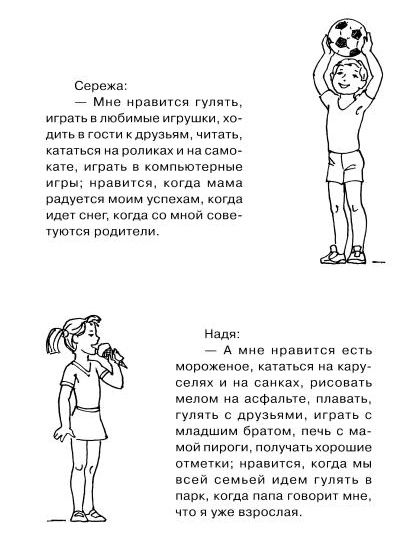 В течение одной недели заполняй эту таблицу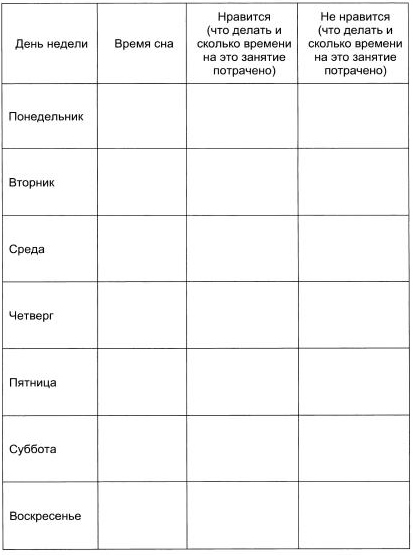 Прочитай этот текст вместе со взрослыми.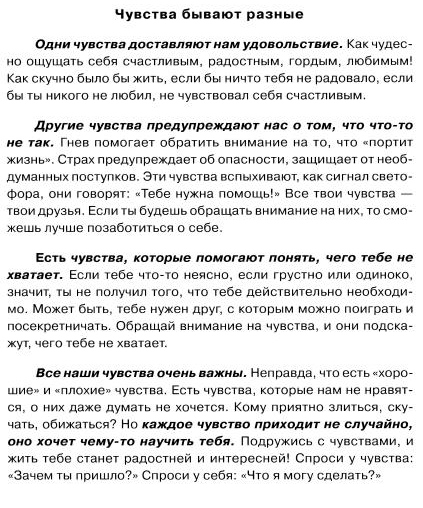 